U skladu sa ukazanom potrebom i povećanjem obima posla u Tuzli, Kalesiji i Živinicama, “TEHNOGRAD-company” d.o.o. Tuzla raspisujeK O N K U R Sza prijem u radni odnos 32 građevinska radnikaObjavljuje se konkurs za prijem radnika u radni odnos na slijedeće pozicije:TESAR   -          10 izvršilaca;ARMIRAČ   -    10 izvršilaca;ZIDAR   -           10 izvršilaca;RUKOVALAC KRANSKOM DIZALICOM (KRANISTA)   -   1 izvršilac;PROFESIONALNI VOZAČ   -   1 izvršilac.Uslovi:Radno iskustvo na poslovima tesara, armirača, zidara i kraniste, a uslovi za vozača su položen vozački ispit C i E kategorije, minimalno radno iskustvo u struci 1 godina, prednost imaju kandidati koji posjeduju memorijsku karticu za digitalni tahograf.Izabrani kandidati će poslove radnog mjesta obavljati u Tuzli, Kalesiji i Živinicama.Prijavu na konkurs je moguće izvršiti na broj telefona: 035 252 433 svakim radnim danom od 07:30 - 15:30 sati ili na e-mail: pravna_s@tehnograd-company.ba.Kandidati koji se prijavljuju putem e-maila obavezni su naznačiti broj telefona. Konkurs ostaje otvoren do popune radnih mjesta.                                                                                “TEHNOGRAD-company” d.o.o. TuzlaTuzla, 02.09.2022.godine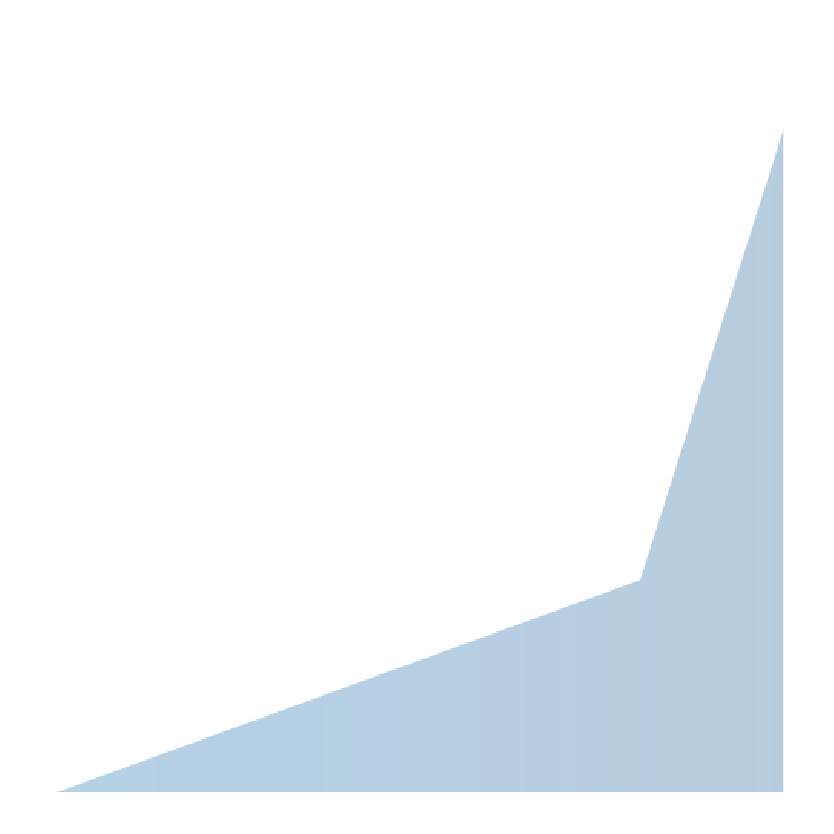 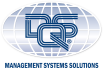 